Техника безопасности на пляже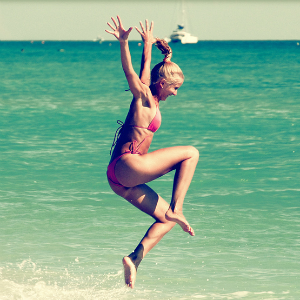 Пляжный отдых – самый любимый способ проведения отпуска у наших соотечественников. Загар, купание, вечеринки у воды – об этом мечтает горожанин, покупая путевку к морю. Однако любой пляж в экзотических и не очень странах имеет свой набор опасностей.Безопасный отдых – это, в первую очередь, предусмотрительность и здравый смысл. Давайте освежим в памяти то, о чем нужно помнить, выходя на пляж.Памятка для любителей плаватьПляжные виды спортаНеважно, любите ли вы просто плавать, заниматься серфингом или нырять с маской. Если вы расстаетесь с твердой землей, то всегда подвергаетесь опасности. Старайтесь выбирать пляжи, на которых есть работающие спасательные станции.Никогда не плавайте в одиночестве.Прежде чем заплывать далеко, научитесь уверенно плавать в прибое. Это не то же самое, что купание в бассейне или тихом озере.Если вы сомневаетесь в своих силах или неважно себя чувствуете, не подходите к воде. В большинстве отелей есть бассейны.Строго соблюдайте все указания и распоряжения спасателей. Не поленитесь расспросить их о нюансах купания на данном пляже.Не заходите в воду ближе 100 метров от причалов и пристаней. В подобных местах дно может быть загрязнено мусором, а также нередко встречаются подводные течения.На пляже старайтесь пользоваться очками с поляризующим эффектом. Это позволит вам разглядеть купающихся на воде.Никогда не упускайте из вида детей и пожилых людей. Они могут потерять равновесие и утонуть даже в мелкой воде.Никогда не ныряйте в воду, если вы не знаете глубину.Если вы отдыхаете на пляже без спасательной станции, внимательно изучите правила спасения утопающих и первой помощи.Немного о морской живностиНекоторые морские курорты могут быть опасны из-за нападения акул. Подобные инциденты достаточно редки, но почти всегда заканчиваются фатально для купальщиков. Если вы едете в район, где у пляжей появляются акулы, выбирайте места для купания, огороженные сеткой, и внимательно прислушивайтесь к объявлениям спасателей на пляже.Другой неприятный для отдыхающих представитель морской фауны – скат. Чаще всего люди получают травмы от скатов-хвостоколов, которые, защищаясь, атакуют гибким хвостом с костяным шипом на конце.Лучший способ уберечься от них – расспросить спасателей или служащих прибрежных отелей о наличии опасных рыб и предельно осторожно перемещаться по мелководью.Медузы – очень красивые существа, но щупальца этих кишечнополостных часто снабжены стрекательными клетками, оставляющими на человеческой коже болезненные ожоги. Не стоит приближаться к медузам в воде и вообще заходить в воду, если в ней слишком много медуз – после шторма или во время их миграции.Лучший способ уберечься от живности, обитающей в воде и на пляже, – оставить ее в покое. Даже безобидный с виду краб может сделать вам совсем ненужный маникюр.Про алкоголь…Чрезмерное употребление алкоголя – самая распространенная причина травм и утопления во время пляжного отдыха. У пьяного человека шансы утонуть максимальны. Кроме того, подвыпившие туристы – завсегдатаи массовых драк и легкая добыча для местных преступников.Если вы приехали отдыхать – постарайтесь отдохнуть и от алкоголя. Если отказаться от спиртного в отпуске вы не можете – не выходите за пределы отеля, а лучше – собственного номера.… и плохую физподготовкуКак правильно загоратьЕсли целый год вы провели в путешествии от дивана до офисного кресла и обратно, к занятиям пляжным волейболом или ловлей фрисби на песке надо подойдите без фанатизма. Будьте готовы к тому, что излишнее рвение, отсутствие предварительной разминки и нетренированность приведут к перегреву, а также растяжениям запястий и лодыжек.Даже для тех, кто не пьет, плавает в разрешенных местах и трезво оценивает собственные силы, есть еще одна пляжная опасность – солнце. На южных морях его всегда слишком много.Даже если вы используете солнцезащитный крем, не стоит появляться на пляже в полдень. Самое лучшее время для загара – это рассветные и закатные лучи. Не забывайте заранее наносить солнцезащитные средства на кожу и обновлять их хотя бы раз в час, если вы не купаетесь. Любителям водных процедур необходимо делать это после каждого заплыва.Убедитесь в том, что вы не забыли взять с собой средства от солнечных ожогов и готовы обратиться за профессиональной помощью, если кожа сильно обожжена. Серьезные солнечные ожоги могут привести к образованию рубцов, развитию инфекции и даже смерти.Солнце приводит не только к ожогам. Если вы слишком долго провели на жаре и проигнорировали пункт про алкоголь, вам грозят две основные опасности – обезвоживание и тепловой удар. Лучший способ избежать их – пить чистую воду вместо спиртного и стараться больше времени проводить в тени.Самое важное: Чтобы отдых у теплого моря не закончился трагедией, плавайте под надзором спасателей, внимательно следите за детьми, а также откажитесь от алкоголя и загара в полдень.